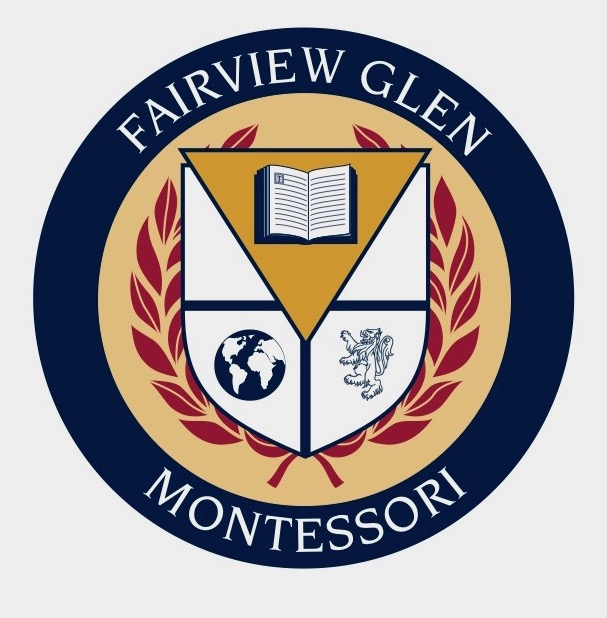 OCTOBER has arrived and we are looking forward to our FGMS traditions, as well as adding some new elements of fun for our students.  Thank you to all parents for supporting our school and doing your very best to ensure the health and safety of our school community.  We appreciate your cooperation and understand that Public Health protocols can be inconvenient, but it is necessary for our well being.  Look for an updated Daily Screening Form on Monday.Thank you to all families that donated to our Terry Fox School Event.  This campaigned raised $3010.00.  We hope your children enjoyed learning about Terry as a national hero, his story of perseverance and the power of a legacy.  A huge thanks goes out to our FGPA for providing the treats following our event.ZOOM you later….Classroom teachers will be hosting Zoom Info sessions to provide insight into life in their classroom.  Class meeting times have been scheduled during the week of October 13th.  You will receive an invite via Homeroom.  In efforts to address your questions; Parents may email the teachers ahead of time any general questions which relate to the class as a whole.  Responses will be provided during the zoom so all parents may benefit from the information. This is a chance to gain insight into the Montessori Program and classroom highlights in the first 6 weeks of school. COMMUNICATIONDaily Screening: To be updated based on new Provincial standards.  Now includes section to provide absence info.  Please daily complete by 8:00 a.m.Classroom specific details are posted on Homeroom by your teachers.  In addition, the Upper El. Class uses the website http://fairviewglenupperel.weebly.com/ for Curriculum planning.Our Admin team uses the Remind application to keep you abreast of school wide events and information.  Please remain up-to-date by reading our communication.USED UNIFORMContinue to send your requests for uniform item by completing the google form: https://forms.gle/8TunB6sexHA9Nyj36 Gently used uniform items can be donated at arrival time, any day.  Thank you for your support.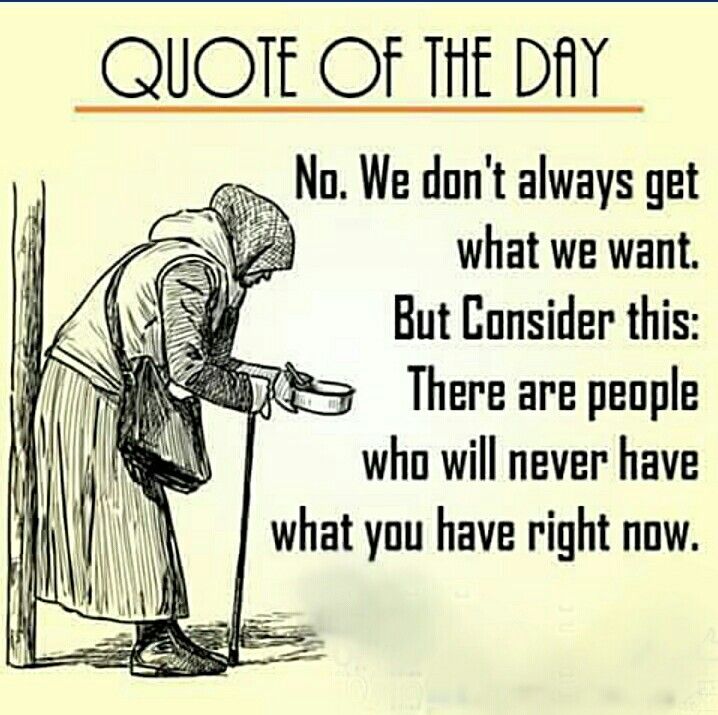 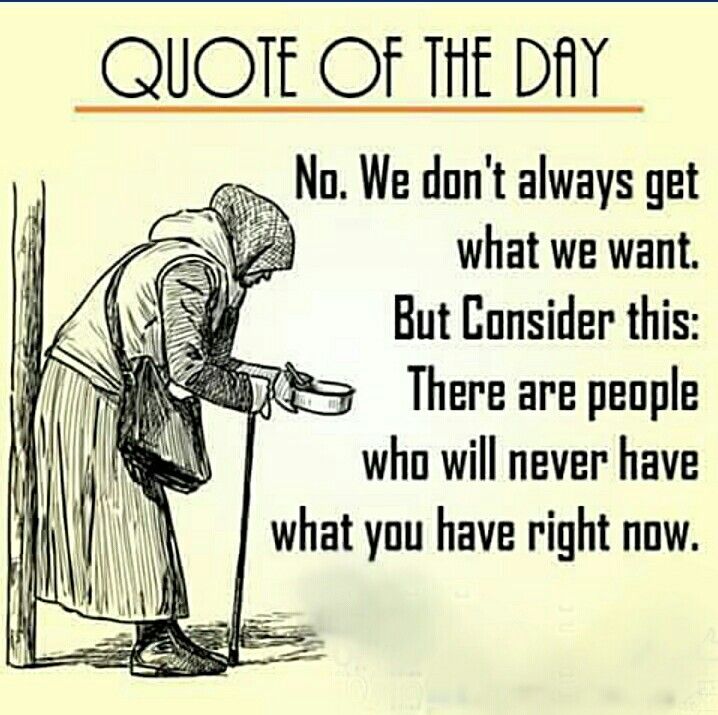 ThanksgivingAt this time of Thanksgiving, we educate our children to understand how simple acts of kindness and compassion can make a world of difference in the lives of others.We are collecting Cereal Boxes for the Burlington Food Bank.  Please have your child bring a donation of cereal to school by October 8th and it will be added to our Cereal Tower in the foyer.  Thank you in advance for your support with this local initiative.HalloweenEach class will celebrate Halloween with special events including pumpkin carving and casual day!  Students are welcome to wear a costume or dress in black and orange on Fri., Oct. 30th. Costumes must follow these guidelines:Not scary to children of any age (including our toddlers)No props, wands, weapons, excessive face paint, fake wounds, etc…Must be able to move freely within the classroom and outdoorsNo traditional or cultural dress; these are not encouraged to be seen as costumes (e.g. First Nations, kimono, etc…)Bring a change of clothes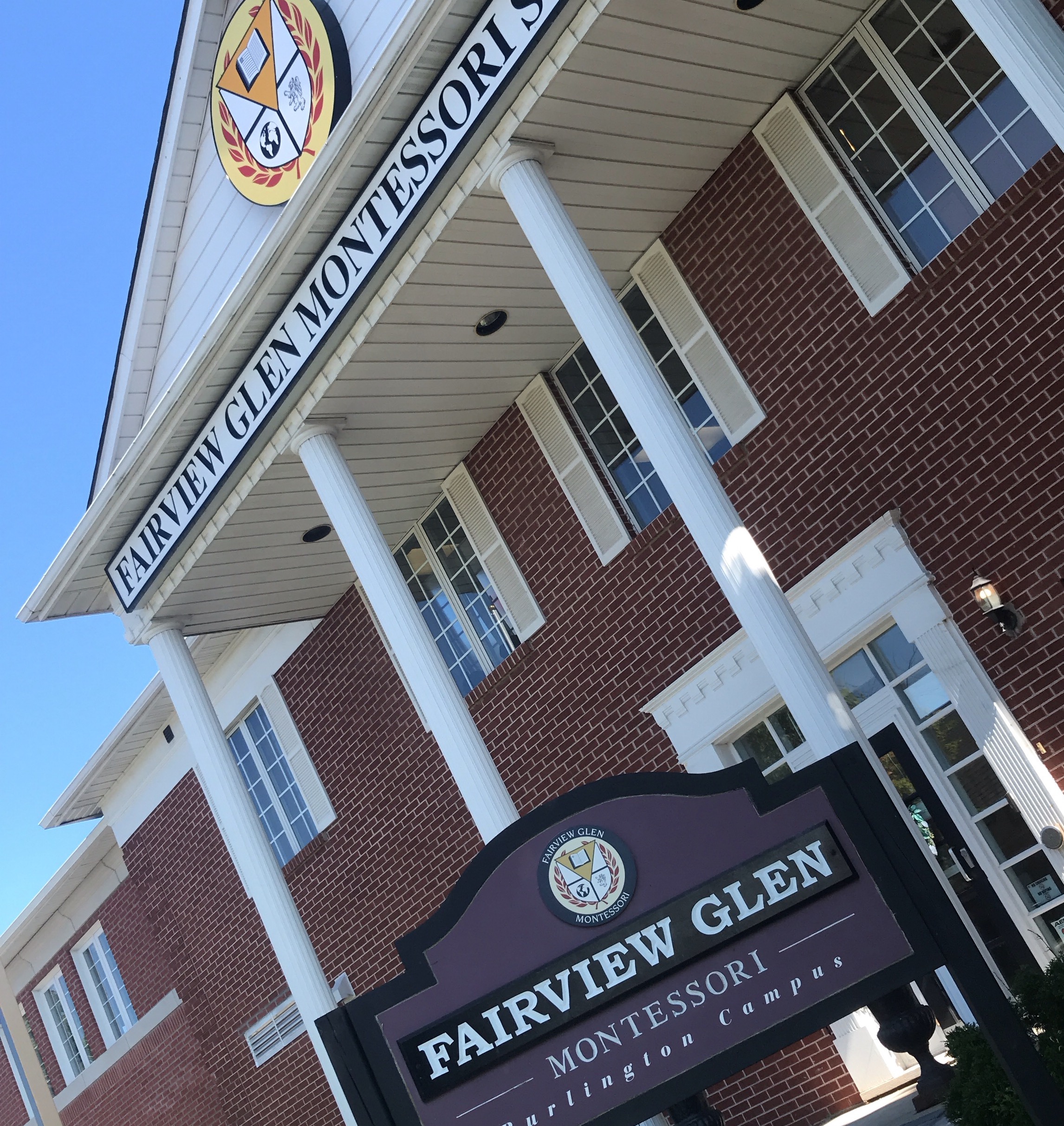 